豊岡市グッドローカル農業大会取組者　応募申込書【〆切：2023年８月31日(木)　提出先：豊岡市役所農林水産課(nourin@city.toyooka.lg.jp)】１　応募者情報（※いずれかの欄を選択してご記入ください）【個人の場合】【法人の場合】２　取組について※記載内容は、豊岡グッドローカル農業大会にかかる事務以外の目的では使用いたしません。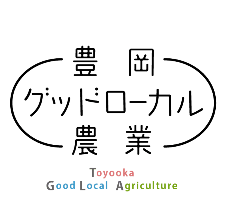 ふりがな氏名住　　　所職　　　業電話番号　　　　　　（　　　　　　）　　　　　メールアドレス（省略可）ふりがな法人名等所在地代表者名業　　種（担当者名）電話番号　　　　　　（　　　　　　）　　　　　メールアドレス（省略可）取組タイトル※任意取組概要取組実施における目的取り組みの背景きっかけ取組における工夫など